King Street Primary & Pre - SchoolHigh Grange Road SpennymoorCounty DurhamDL166RA                                                                                                                                         Telephone: (01388) 8160781 Email: kingstreet@durhamlearning.net         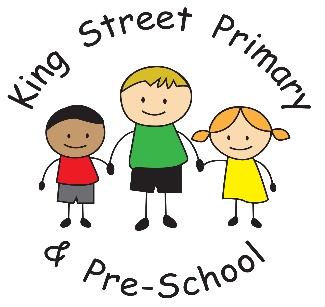 15th March 2024Dear Parent/carers,The weather certainly looks like it is starting to turn and it has definitely felt more ‘spring like’ this week. Please remember that whilst the weather is more favourable, children do still need a coat for school as it can turn quite quickly and children spend time outside for their morning and lunch time breaks. The children enjoyed movie night last night and I would like to thank staff for organising the event and ensuring that each half term, our children always have something to look forward to. Not every school offers this and I know our children really appreciate what they are offered. We are already planning the Easter Service and craft sessions for the last week of term. The Church Service takes place at St Andrew’s Church at 10:30am on 28th March. Our choir will be singing for you again and the school is currently filled with lots of hymns. We always add in at least one song you will remember from your childhood so that you can join in with us. Children love it when you sing along. SEND NEWS:There are many courses now available for parents to access. Please find below, details of the upcoming ones:Understanding Why Children Might Be Anxious About SchoolTuesday 21st May 2024, 9.30 am—11.30 amThis is an awareness session to increase understanding of why children might be anxious about school, identify potential triggers and look at available support and strategies. This session is suitable for parents/carers of all school aged children but may be of limited value to parents of children with more complex needs. Anxiety (Two groups) Tuesday 4th June 2024, 9.30 am—11.30 am—Over 11 years Tuesday 11th June 2024, 9.30 am—11.30 am— 5-11 years This session looks at what anxiety is, what the triggers might be, how to identify it and how we can support our children and young people. Emotional Wellbeing Tuesday 9th July 2024, 9.30 am—11.30 am This session will focus on emotional wellbeing, what is it and how can we improve it for ourselves and our children. Understanding Sleep Wednesday 10th July 2024, 11.00 am—12.30 pmThis workshop will provide an understanding of sleep cycles and importance of good sleep hygiene and routine. We will look at why sleep problems may occur for young people, possible causes and look at strategies to help your child develop good sleep habits. Understanding Behaviour Development in Children and Young People Tuesday 16th July 2024, 9.30 am—11.30 am This session will look at behavioural norms in the developing child and how adult behaviour influences this. We will look at the challenges parents and carers may face and how they can support their children and young people to develop resilience and manage risk as they grow to adulthood and independence.To book places please email tewv.countydurhamcamhstraining@nhs.net Please state which sessions (and dates) you’d like to attend. The sessions are aimed at parents of school aged children but parents of younger/older children are very welcome. The sessions will be led by a CAMHS trainer and will run on Microsoft TEAMS. If you have any additional needs, please mention this in the booking email. Easter holiday clubsWe are starting to get many different organisations sending out information about Easter Holiday Clubs. This year the local Authority are doing things a little differently. Families eligible for Free School Meals are being sent a voucher which allows them free entry into some holiday clubs- this always includes a meal. There are also, often, additional paid places for other families. Please look out for information that we send out as we know it can be difficult (and expensive) to entertain little ones over the holiday period. You can also look on the council website for further information. https://www.durham.gov.uk/funandfood ParkingOnce again, I would like to remind parents about the importance on parking safely around the school and local area. It is a regular occurrence that families are parking on the yellow zig zag lines and are causing a blockage across pavements which cause a danger for our children.  Following a recent, successful, patrolling of the area around Ox Close school, the PCSO’s will now be focusing their attention on our local area and will be taking registrations and driver details so that fines can be issued for dangerous or inconsiderate parking. Please help us keep your children safe by parking away from the school and in a safe place. Online safetyThere was information on the news today to highlight the safety of children online. Research has shown that by the end of primary school, many children have already accessed inappropriate content online. This includes violence, discrimination and adult only content. We want to manage this risk as much as possible and continue to ask parents to check the sites that their children use and also check through all messages as this is where they often share inappropriate images and content. As a school, we have invested in an information platform for parents which aims to keep all families up to date with the latest platforms, apps and websites. What does this mean for you?You’ve now got access to hundreds of courses, explainer videos and online safety guides to support your awareness of the online world. Topics range from understanding apps like TikTok and Instagram to recognising the signs of online harm and what you can do to help.Sign up is easySigning up to the platform is simple. Just follow https://nationalcollege.com/enrol/king-street-primary-school and complete your details. Once you’re set up, you’ll be able to choose ‘Parent/Carer’ as your user type and get instant access to all training and resources.Download the app for freeAnother fantastic benefit of The National College is its National Online Safety app, which you can download for free. It gives you access to all their parent and carer resources on the go, whenever you want. You can download the National Online Safety app using the links below:          App store          Google PlayY6 SAT’s information sessionsOn Monday, 5pm, Mr Colling will be hosting an information session for parents to help them understand Standard Attainment Tests (SATs) and how their child will be tested. The information even gives you the opportunity to look through previous papers and test your own knowledge and skills! We look forward to seeing you all there. Upcoming diary dates:Monday 18th March – Year 6 SATs information session for parents at 5pmThursday 28th March- Easter service at St Andrew’s Church 10:30am Thursday 28th March – Easter Craft event for families 1-2pmThursday 28th March - School closes for the Easter break. As always, if you have any queries or concerns please speak to class teachers on the yard or make an appointment to speak to them at a mutually convenient time. Joanne BromleyHead Teacher